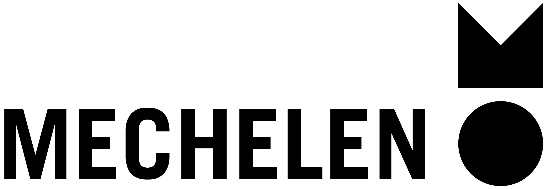 Verklaring van wettelijke samenwoningOp basis van artikel 1476 van het Burgerlijk Wetboek, ingevoegd bij de wet van 23 november 1998 tot invoering van de wettelijke samenwoning (in werking getreden op 1 januari 2000 ingevolge het koninklijk besluit van 14 december 1999), verklaren wijNaam : Voornamen : Geboorteplaats en -datum : Adres:ENNaam : Voornamen : Geboorteplaats en -datum :Adres:wettelijk te willen samenwonenop volgend adres (enkel invullen als jullie nog niet samenwonen):Bovendien verklaren wij :- vooraf kennis te hebben genomen van de inhoud van de artikelen 1475 tot 1479 van het Burgerlijk Wetboek, die het statuut van wettelijke samenwoning regelen- niet verbonden te zijn door een huwelijk of door een andere wettelijke samenwoning- juridisch bekwaam te zijn om contracten aan te gaan (artikelen 1123 en 1124 B.W.)Er werd een / geen overeenkomst afgesloten volgens artikel 1478 van het Burgerlijk Wetboek voor een notaris.Te………………………..op………………………..(datum)handtekening	handtekening